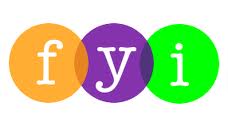 Social Skills –Parent NoteYour child just completed a social skills lesson.  The topic was:  I Can Handle Peer Pressure.  Your knowledge of this lesson may help you to help your child generalize the skills to other environments.  What he/she learned:What is a “peer”; what is “peer pressure”?Peer pressure can be POSITIVE if it gets you to do something worthwhile or it can be NEGATIVE if it gets you to do something you feel isn’t rightThere are always consequences for our actions.   Negative peer pressure can result in outcomes we didn’t expect or wantThere are 7 Ways to Handle Peer Pressure: Learn to say “no”Make an excuse and leaveMake your own decisionsAvoid people and situations you’re not comfortable withTalk to your parents and trusted friendsThink about possible consequences for your actionsGet busy with something else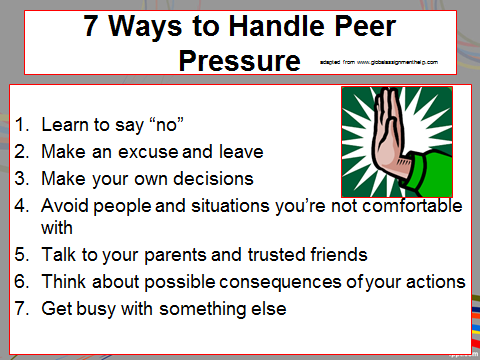 Your child received a Lesson Summary magnet:If you have a moment, email _____________________________ with any information that might help your child for the next lesson on ________________________.  THANK YOU!!